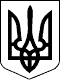 УкраїнаДергачівська міська радаДергачівського району Харківської області. Дергачі, вул. Сумський шлях, 79-Б, тел.: (263) 3-01-15Протокол № 7третьої чергової VІІ за порядковим номером сесіїДергачівської міської ради VІІ скликання                                                                                                                        19 лютого 2016 рікМісце проведення: зала засідань Дергачівської міської ради Всього обрано депутатів – 26 чол.Присутні на сесії: міський голова депутати Дергачівської міської ради – 18 чол.Запрошені – 52 особиВідсутні на сесії – 8  депутатів Дергачівської міської ради.СЛУХАЛИ:	Лисицького О.В., Дергачівського міського голову з інформацією: на сесії присутні 18 депутатів міської ради. Кворум на даній сесії є. Сесія розпочинає роботу.Повідомив, що на засіданні міської ради знаходяться запрошені. Ознайомив із списком запрошених. Далі проінформував про проект рішення порядку денного третьої чергової VІІ за порядковим номером сесії Дергачівської міської ради VІІ скликання, що включає в себе 74 питання, які обговорювалися на профільних комісіях та Раді голів постійних комісій. Виніс проект рішення «Про затвердження порядку третьої чергової VІІ за порядковим номером сесії Дергачівської міської ради VІІ скликання» на голосування.ВИСТУПИЛА: Дехтяренко Л.М., депутат Дергачівської міської ради з питанням про доповнення  до проекту порядку денного питання про розгляд її депутатського запиту до Дергачівської міської виборчої комісії Дергачівського району Харківської області щодо виконання вимог законодавства про місцеві вибори. СЛУХАЛИ: Лисицького О.В., Дергачівського міського голову, який запропонував винести дане питання на розгляд пленарного засідання про включення  до проекту рішення порядку денного третьої чергової VІІ за порядковим номером сесії Дергачівської міської ради VІІ скликання за номером 75 «Про розгляд депутатського запиту депутата Дергачівської міської ради VII скликання Дехтяренко Л.М.». ГОЛОСУВАЛИ міський голова і депутати :«за» - 18                                   «проти» - 0                                 «утримались» 1ВИРІШИЛИ:  Внести до проекту рішення «Про затвердження порядку третьої чергової VІІ за порядковим номером сесії Дергачівської міської ради VІІ скликання» питання за номером 75 «Про розгляд депутатського запиту депутата Дергачівської міської ради VII скликання Дехтяренко Л.М.».Далі міський голова запропонував прийняти рішення про затвердження порядку денного третьої чергової VІІ за порядковим номером сесії Дергачівської міської ради VІІ скликання, що включає в себе 75 питань. ГОЛОСУВАЛИ міський голова і депутати:«за» - 18                              «проти» - 0                                    «утримались» - 1ВИРІШИЛИ:	Рішення міської ради «Про затвердження порядку третьої чергової VІІ за порядковим номером сесії Дергачівської міської ради VІІ скликання», прийнято, додається №1.СЛУХАЛИ:	Лисицького О.В., Дергачівського міського голову, який перейшов до питання порядку денного №2 «Про визнання повноважень депутата Дергачівської міської ради VІІ скликання від партії «Блок Петра Порошенка «Солідарність» Шевченка Д.М.» та запросив  до виступу голову Дергачівської міської виборчої комісії Дергачівського району Харківської області Коробку Ю.О. Зазначив, що відповідно до чинного законодавства міська виборча  комісія повинна повідомити на пленарному засіданні визнання повноважень депутата Дергачівської міської ради VІІ скликання.СЛУХАЛИ: Коробку Ю.О., голову Дергачівської міської виборчої комісії Дергачівського району Харківської області, який згадав  першу сесію міської ради, що відбулася 20.11.2015 року. Запропонував Лисицькому О.В., міському голові вибачитись перед ним за видалення його із сесійної зали.СЛУХАЛИ:	Лисицького О.В., Дергачівського міського голову, який повідомив, що видалення із зали засідань відбулося за рішенням більшості голосів депутатів міської ради.Після чого Коробка Ю.О., голова Дергачівської міської виборчої комісії Дергачівського району Харківської області відмовився надати повідомлення про визнання повноважень депутата, залишив залу засідань. Дане питання залишилось без розгляду.Розгляд питання порядку денного №2 «Про визнання повноважень депутата Дергачівської міської ради VІІ скликання від партії «Блок Петра Порошенка «Солідарність» Шевченка Д.М.» не відбулося. СЛУХАЛИ: Лисицького О.В., Дергачівського міського голову, який перейшов до питання порядку денного №3 «Про визнання повноважень депутата Дергачівської міської ради VІІ скликання від політичної партії Всеукраїнське об’єднання «Батьківщина» Лещенка О.І.», зазначив, що доповідач з даного питання - Коробка Ю.О., голова Дергачівської міської виборчої комісії Дергачівського району Харківської області залишив залу засідань. Розгляд питання порядку денного №3 «Про визнання повноважень депутата Дергачівської міської ради VІІ скликання від політичної партії Всеукраїнське об’єднання «Батьківщина» Лещенка О.І.» не відбулося. СЛУХАЛИ: Лисицького О.В., Дергачівського міського голову, який приніс вибачення представникам «Блок Петра Порошенка «Солідарність» Шевченку Д.М. та від політичної партії Всеукраїнське об’єднання «Батьківщина» Лещенку О.І. за незаконні діяння Коробки Ю.О., голови Дергачівської міської виборчої комісії Дергачівського району Харківської області. Далі надав слово Бондаренко К.І., секретарю Дергачівської міської ради щодо питання порядку денного №4 «Про затвердження Плану роботи Дергачівської міської ради на 2016 рік».СЛУХАЛИ: Бондаренко К.І., секретаря Дергачівської міської ради, інформацією питання порядку денного № 4  про затвердження Плану роботи Дергачівської міської ради на 2016 рік. Запропонувала проголосувати за даний проект. ГОЛОСУВАЛИ міський голова і депутати:«за»-18                                  «проти» - 0                                    «утримались» - 1ВИРІШИЛИ:	Рішення міської ради «Про затвердження Плану роботи Дергачівської міської ради на 2016 рік », прийнято, додається №4.СЛУХАЛИ: Мірошнікову Р.В., заступника голови постійної комісії з питань планування, бюджету та фінансів, з інформацією питання порядку денного №5 про внесення змін до рішення V сесії Дергачівської міської ради VІІ скликання від 24 грудня  2015 року «Про  міський бюджет на 2016 рік». Запропонувала проголосувати за даний проект. ГОЛОСУВАЛИ міський голова і депутати:«за»-18			«проти» - 0			 «утримались» - 1ВИРІШИЛИ:	Рішення міської ради «Про внесення змін до рішення V сесії Дергачівської міської ради VІІ скликання від 24 грудня  2015 року «Про  міський бюджет на 2016 рік», прийнято, додається №5.СЛУХАЛИ: Лисицького О.В., Дергачівського міського голову, з інформацією питання порядку денного №6 про затвердження звіту про виконання міського бюджету за 2015 рік та надав слово з даного питання Мірошніковій Р.В., заступнику голови постійної комісії з питань планування, бюджету та фінансів .СЛУХАЛИ: Мірошнікову Р.В., заступника голови постійної комісії з питань планування, бюджету та фінансів з інформацією питання порядку денного №6 про затвердження звіту про виконання міського бюджету за 2015 рік. Після надання інформації, запропонувала проголосувати за даний проект рішення. ГОЛОСУВАЛИ міський голова і депутати: «за»-17                            «проти» - 0                           «утримались» - 2ВИРІШИЛИ:	Рішення міської ради «Про затвердження звіту про виконання міського бюджету за 2015 рік», прийнято, додається №6.СЛУХАЛИ:	Лисицького О.В., Дергачівського міського голову, який перейшов до питання порядку денного №7 про звіт міського голови щодо здійснення державної регуляторної політики Дергачівською міською радою та її виконавчим комітетом за 2015 рік та запросив до слова Бондаренко К.І., секретаря Дергачівської міської ради.СЛУХАЛИ: Бондаренко К.І., секретаря Дергачівської міської ради, з інформацією питання порядку денного №7 про звіт міського голови щодо здійснення державної регуляторної політики Дергачівською міською радою та її виконавчим комітетом за 2015 рік. Запропонувала звіт міського голови взяти до відома. ГОЛОСУВАЛИ міський голова і депутати: «за»-18                            «проти» - 0                           «утримались» - 1ВИРІШИЛИ:	Рішення міської ради «Про звіт міського голови щодо здійснення державної регуляторної політики Дергачівською міською радою та її виконавчим комітетом за 2015 рік», прийнято, додається №7.СЛУХАЛИ: Бондаренко К.І., секретаря Дергачівської міської ради, з інформацією питання порядку денного №8 про внесення змін до плану діяльності з підготовки проектів регуляторних актів Дергачівської міської ради та виконавчого комітету  на 2016 рік та запропонувала проголосувати за даний проект.ГОЛОСУВАЛИ міський голова і депутати:«за» -18                                  «проти» - 0                                    «утримались» - 1ВИРІШИЛИ:	Рішення міської ради «Про внесення змін до плану діяльності з підготовки проектів регуляторних актів Дергачівської міської ради та виконавчого комітету  на 2016 рік», прийнято, додається №8.СЛУХАЛИ: Лисицького О.В., Дергачівського міського голову, який перейшов до блоку питань порядку денного №№9-18, що стосуються звітів про виконання міських програм:-№9 «Про хід виконання Програми соціально-економічного та культурного розвитку міста Дергачі на 2015 рік, затвердженої рішенням № 22 LХVІІ сесії VІ скликання від 06 лютого 2015 року»;-№10 «Про хід виконання Програми соціально-економічного розвитку території Дергачівської міської ради на 2011-2015рр., затвердженої рішенням №9XVIІI сесії VІ скликання від 23 листопада 2011 року»;-№11 «Про хід виконання Програми охорони навколишнього природного середовища Дергачівської міської ради на 2015рік, затвердженої рішенням №22 LXVII сесії VІ скликання від 06 лютого 2015 року»;-№12 «Про хід виконання Програми щодо створення безперешкодного життєвого середовища для осіб з обмеженими фізичними можливостями та інших маломобільних груп населення на 2009-2015рр. «Безбар’єрна Україна», затвердженої рішенням №7 LХ сесії V скликання від 20 листопада 2009р.»-13 «Про хід виконання Програми «Питна вода» Дергачівської міської ради на 2007-2010рр. та на період до 2020р., затвердженої рішенням №14 ІХ сесії V скликання від 5 січня 2007 року»;-14 «Про хід виконання Програми «Обдарованість» для дітей та молоді на 2012-2015 роки, затвердженої рішенням №23 ХХI сесії VІ скликання від 27 січня 2012 року»;-№15 «Про хід виконання Програми «Почесний громадянин м. Дергачі» на 2012-2015 роки, затвердженої рішенням №22 ХХІ сесії VІ скликання від 27 січня 2012 року»-№16 «Про хід виконання Програми охорони земель, освоєння малопродуктивних земель і угідь та розвитку лісопаркових зон на території Дергачівської міської ради в 2013-2015 рр. затвердженої рішенням № 20  ХХХVІІ сесія VІ скликання від 31 січня 2013 року»;-17 «Про хід виконання Програми розвитку та збереження зелених зон м. Дергачі на 2013-2015 рр., затвердженої рішенням № 21 ХХХVІІ сесія VІ скликання від 31 січня 2013 року»;-№18 «Про хід виконання Програми проведення громадських робіт на території Дергачівської міської ради на 2015 рік, затвердженої рішенням № 23 LХVІІ сесії VІ скликання від 06 лютого 2015 року». Запропонував  дані питання  розглянути та прийняти рішення про прийняття звітів про хід виконання  Програм до відома  блоком. Пропозицію виніс на голосування.ГОЛОСУВАЛИ міський голова і депутати:«за» -17                                  «проти» - 0                                    «утримались» - 2ВИРІШИЛИ: Прийняти рішення з питань № 9-18 про прийняття звітів про хід виконання Програм  до відома  блоком.Далі надав слово Христенко О.С., заступнику Дергачівського міського голови з фінансово-економічних питань.СЛУХАЛИ: Христенко О.С., заступника Дергачівського міського голови з фінансово-економічних питань, з інформацією блоку питань порядку денного №№9-18, що стосуються звітів про хід виконання цільових міських Програм, що діяли в 2015 році. Ознайомила із звітами виконання цільових міських Програм, які містять огляд найважливіших заходів та результатів їх виконання та запропонувала звіти взяти до відома. Зауважила, що термін реалізації 9 Програм закінчився у відповідності до строків їх дії.Запропонувала голосувати за даний блок питань порядку денного №№9-18.ГОЛОСУВАЛИ міський голова і депутати:«за»-17                                  «проти» - 0                                    «утримались» - 2ВИРІШИЛИ:	Рішення міської ради:- «Про хід виконання Програми соціально-економічного та культурного розвитку міста Дергачі на 2015 рік, затвердженої рішенням № 22 LХVІІ сесії VІ скликання від 06 лютого 2015 року», прийнято, додається №9;- «Про хід виконання Програми соціально-економічного розвитку території Дергачівської міської ради на 2011-2015рр., затвердженої рішенням №9XVIІI сесії VІ скликання від 23 листопада 2011 року» прийнято, додається №10;- «Про хід виконання Програми охорони навколишнього природного середовища Дергачівської міської ради на 2015рік, затвердженої рішенням №22 LXVII сесії VІ скликання від 06 лютого 2015 року», прийнято, додається №11;- «Про хід виконання Програми щодо створення безперешкодного життєвого середовища для осіб з обмеженими фізичними можливостями та інших маломобільних груп населення на 2009-2015рр. «Безбар’єрна Україна», затвердженої рішенням №7 LХ сесії V скликання від 20 листопада 2009р.», прийнято, додається №12;- «Про хід виконання Програми «Питна вода» Дергачівської міської ради на 2007-2010рр. та на період до 2020р., затвердженої рішенням №14 ІХ сесії V скликання від 5 січня 2007 року», прийнято, додається №13;- «Про хід виконання Програми «Обдарованість» для дітей та молоді на 2012-2015 роки, затвердженої рішенням №23 ХХI сесії VІ скликання від 27 січня 2012 року», прийнято, додається №14;- «Про хід виконання Програми «Почесний громадянин м. Дергачі» на 2012-2015 роки, затвердженої рішенням №22 ХХІ сесії VІ скликання від 27 січня 2012 року», прийнято, додається №15;- «Про хід виконання Програми охорони земель, освоєння малопродуктивних земель і угідь та розвитку лісопаркових зон на території Дергачівської міської ради в 2013-2015 рр. затвердженої рішенням № 20  ХХХVІІ сесія VІ скликання від 31 січня 2013 року», прийнято, додається №16;- «Про хід виконання Програми розвитку та збереження зелених зон м. Дергачі на 2013-2015 рр., затвердженої рішенням № 21 ХХХVІІ сесія VІ скликання від 31 січня 2013 року», прийнято, додається №17;- «Про хід виконання Програми проведення громадських робіт на території Дергачівської міської ради на 2015 рік, затвердженої рішенням № 23 LХVІІ сесії VІ скликання від 06 лютого 2015 року», прийнято, додається №18.СЛУХАЛИ: Христенко О.С., заступника Дергачівського міського голови з фінансово-економічних питань, з інформацією питання порядку денного №19 про затвердження Програми соціально-економічного та культурного розвитку міста Дергачі на 2016 рік. Зазначила, що п.1 Програми передбачає аналіз соціально-економічного розвитку міста у 2015 році, який складається із п.1.1 звіту міського голови про виконання Програми соціально-економічного та культурного розвитку міста та Плану дій виконавчого комітету міської ради у 2015 році та 1.2. звіту про хід виконання заходів до  програми соціально-економічного та культурного розвитку міста Дергачі, затвердженого рішенням №9 даної сесії. СЛУХАЛИ: Лисицького О.В., Дергачівського міського голову, який повідомив, що згідно чинного законодавства звіт міського голови публікується у міській газеті «Рідне місто» та підлягає оприлюдненню на сайті міської ради. Ознайомив із звітом, де міститься огляд найважливіших заходів та результатів їх виконання.ВИСТУПИЛИ: Корнієнко Д.Є., депутат міської ради  з питанням щодо ремонту дороги по вул.Залізнична.Міський голова надав пояснення по даному питанню.Далі продовжила Христенко О.С., заступник Дергачівського міського голови з фінансово-економічних питань, яка ознайомила з основними завданнями реалізації програми – вирішення соціальних та економічних проблем мешканців міста, активізація та подальший економічний розвиток усіх сфер господарського комплексу міста та з очікуваними результатами. Зазначила, що дана Програма розглядалась на засіданнях постійних депутатських комісій та Раді голів постійних комісій. Всі пропозиції та зауваження були враховані. Запропонувала прийняти рішення про затвердження Програми соціально-економічного та культурного розвитку міста Дергачі на 2016 рік. ГОЛОСУВАЛИ міський голова і депутати:«за» -18                                  «проти» - 0                                    «утримались» - 1ВИРІШИЛИ:	Рішення міської ради «Про затвердження Програми соціально-економічного та культурного розвитку міста Дергачі на 2016 рік», прийнято, додається №19.СЛУХАЛИ: Христенко О.С., заступника Дергачівського міського голови з фінансово-економічних питань, з інформацією питання порядку денного №20 про затвердження міської Програми «Обдарованість» для дітей та молоді на 2016-2018 рр.Запропонувала проголосувати за даний проект. ГОЛОСУВАЛИ міський голова і депутати:«за» - 19                                 «проти» - 0                                    «утримались» - 0ВИРІШИЛИ:	Рішення міської ради «Про затвердження міської Програми «Обдарованість» для дітей та молоді на 2016-2018 рр.», прийнято, додається №20.СЛУХАЛИ: Христенко О.С., заступника Дергачівського міського голови з фінансово-економічних питань, з інформацією питання порядку денного №21 про затвердження Програми проведення громадських робіт на території Дергачівської міської ради на 2016 рік.Запропонувала проголосувати за даний проект. ГОЛОСУВАЛИ міський голова і депутати:«за»-19                                 «проти» - 0                                    «утримались» - 0ВИРІШИЛИ:	Рішення міської ради «Про затвердження Програми проведення громадських робіт на території Дергачівської міської ради на 2016 рік.», прийнято, додається №21.СЛУХАЛИ: Христенко О.С., заступника  Дергачівського міського голови з фінансово-економічних питань,  з інформацією питання порядку денного №22 про затвердження фінансового плану на 2016 рік та плану соціально-економічного розвитку на 2016 рік КП «Дергачікомунсервіс» Дергачівської міської ради. Запропонувала проголосувати за даний проект. ГОЛОСУВАЛИ міський голова і депутати:«за»-17                                  «проти» - 0                                    «утримались» - 2ВИРІШИЛИ:	Рішення міської ради «Про затвердження фінансового плану на 2016 рік та плану соціально-економічного розвитку на 2016 рік КП «Дергачікомунсервіс» Дергачівської міської ради.», прийнято, додається №22.СЛУХАЛИ: Христенко О.С., заступника Дергачівського міського голови з фінансово-економічних питань, з інформацією питання порядку денного №23 про погодження штатного розпису КП «Дергачікомунсервіс» Дергачівської міської ради на 2016 рік. Запропонувала проголосувати за даний проект. ГОЛОСУВАЛИ міський голова і депутати:«за» - 18                                  «проти» - 0                                    «утримались» - 1ВИРІШИЛИ:	Рішення міської ради «Про погодження штатного розпису КП «Дергачікомунсервіс» Дергачівської міської ради на 2016 рік.», прийнято, додається №23.СЛУХАЛИ: Христенко О.С., заступника Дергачівського міського голови з фінансово-економічних питань, з інформацією питання порядку денного №24 про затвердження фінансового плану на 2016 рік та плану соціально-економічного розвитку на 2016 рік КПТІ «Інвенрос» Дергачівської міської ради. Запропонувала проголосувати за даний проект. ГОЛОСУВАЛИ міський голова і депутати:«за»-18                            «проти» - 0                                    «утримались» - 1ВИРІШИЛИ:	Рішення міської ради «Про затвердження фінансового плану на 2016 рік та плану соціально-економічного розвитку на 2016 рік КПТІ «Інвенрос» Дергачівської міської ради, прийнято, додається №24.СЛУХАЛИ: Христенко О.С., заступника Дергачівського міського голови з фінансово-економічних питань, з інформацією питання порядку денного №25 про погодження штатного розпису КПТІ «Інвенрос» Дергачівської міської ради на 2016 рік. Запропонувала проголосувати за даний проект. ГОЛОСУВАЛИ міський голова і депутати:«за»-18                            «проти» - 0                                    «утримались» - 1ВИРІШИЛИ:	Рішення міської ради «Про погодження штатного розпису КПТІ «Інвенрос» Дергачівської міської ради на 2016 рік», прийнято, додається №25.СЛУХАЛИ: Христенко О.С., заступника Дергачівського міського голови з фінансово-економічних питань, з інформацією питання порядку денного №26 про затвердження фінансового плану на 2016 рік та плану соціально-економічного розвитку на 2016 рік КП «Дергачівська міська ритуальна служба» Дергачівської міської ради. Запропонувала проголосувати за даний проект. ГОЛОСУВАЛИ міський голова і депутати:«за»-18                            «проти» - 0                                    «утримались» - 1ВИРІШИЛИ:	Рішення міської ради «Про затвердження фінансового плану на 2016 рік та плану соціально-економічного розвитку на 2016 рік КП «Дергачівська міська ритуальна служба» Дергачівської міської ради», прийнято, додається №26.СЛУХАЛИ: Христенко О.С., заступника Дергачівського міського голови з фінансово-економічних питань, з інформацією питання порядку денного №27 про погодження штатного розпису КП «Дергачівська міська ритуальна служба» Дергачівської міської ради на 2016 рік.  Запропонувала проголосувати за даний проект. ГОЛОСУВАЛИ міський голова і депутати:«за»-18                            «проти» - 0                                    «утримались» - 1ВИРІШИЛИ:	Рішення міської ради «Про погодження штатного розпису КП «Дергачівська міська ритуальна служба» Дергачівської міської ради на 2016 рік», прийнято, додається №27.СЛУХАЛИ: Христенко О.С., заступника Дергачівського міського голови з фінансово-економічних питань, з інформацією питання порядку денного №28 про затвердження переліку об‘єктів нерухомості, що знаходяться у комунальній власності територіальної громади та на балансі Дергачівської міської ради на 2016 рік, із зазначенням займаних площ земельних ділянок. Запропонувала проголосувати за даний проект. ГОЛОСУВАЛИ міський голова і депутати:«за»-19                            «проти» - 0                                    «утримались» - 0ВИРІШИЛИ:	Рішення міської ради «Про затвердження переліку об‘єктів нерухомості, що знаходяться у комунальній власності територіальної громади та на балансі Дергачівської міської ради на 2016 рік, із зазначенням займаних площ земельних ділянок», прийнято, додається №28.СЛУХАЛИ: Христенко О.С., заступника Дергачівського міського голови з фінансово-економічних питань, з інформацією питання порядку денного №29 про передачу на 2016 рік народному депутату України Кацубі В.М. частини нежитлового приміщення Дергачівської міської ради. Запропонувала проголосувати за даний проект. ГОЛОСУВАЛИ міський голова і депутати:«за»-17                            «проти» - 0                                    «утримались» - 2ВИРІШИЛИ:	Рішення міської ради «Про передачу на 2016 рік народному депутату України Кацубі В.М. частини нежитлового приміщення Дергачівської міської ради», прийнято, додається №29.СЛУХАЛИ: Христенко О.С., заступника Дергачівського міського голови з фінансово-економічних питань, з інформацією питання порядку денного №30 про передачу на 2016 рік Дергачівській гімназії №3 Дергачівської районної ради Харківської області спортивної споруди (стадіон)  Дергачівської міської ради. Запропонувала проголосувати за даний проект. ГОЛОСУВАЛИ міський голова і депутати:«за»-19                            «проти» - 0                                    «утримались» - 0ВИРІШИЛИ:	Рішення міської ради «Про передачу на 2016 рік Дергачівській гімназії №3 Дергачівської районної ради Харківської області спортивної споруди (стадіон)  Дергачівської міської ради», прийнято, додається №30.СЛУХАЛИ: Христенко О.С., заступника Дергачівського міського голови з фінансово-економічних питань, з інформацією питання порядку денного №31 про передачу на 2016 рік Дергачівському районному центру соціальних служб для сім’ї, дітей та молоді нежитлового приміщення Дергачівської міської ради. Запропонувала проголосувати за даний проект. ГОЛОСУВАЛИ міський голова і депутати:«за»-19                            «проти» - 0                                    «утримались» - 0ВИРІШИЛИ:	Рішення міської ради «Про передачу на 2016 рік Дергачівському районному центру соціальних служб для сім’ї, дітей та молоді нежитлового приміщення Дергачівської міської ради», прийнято, додається №31.СЛУХАЛИ: Христенко О.С., заступника Дергачівського міського голови з фінансово-економічних питань, з інформацією питання порядку денного №32 про передачу на 2016 рік комунальному закладу охорони здоров’я «Центр первинної медико-санітарної допомоги Дергачівського району» нежитлового приміщення Дергачівської міської ради. Запропонувала проголосувати за даний проект. ГОЛОСУВАЛИ міський голова і депутати:«за»-19                            «проти» - 0                                    «утримались» - 0ВИРІШИЛИ:	Рішення міської ради «Про передачу на 2016 рік комунальному закладу охорони здоров’я «Центр первинної медико-санітарної допомоги Дергачівського району» нежитлового приміщення Дергачівської міської ради.», прийнято, додається №32.СЛУХАЛИ: Христенко О.С., заступника Дергачівського міського голови з фінансово-економічних питань, з інформацією питання порядку денного №33 про передачу на 2016 рік Головному Управлінню Національної поліції в Харківській області нежитлового приміщення Дергачівської міської ради. Запропонувала проголосувати за даний проект. ГОЛОСУВАЛИ міський голова і депутати:«за»-19                            «проти» - 0                                    «утримались» - 0ВИРІШИЛИ:	Рішення міської ради «Про передачу на 2016 рік Головному Управлінню Національної поліції в Харківській області нежитлового приміщення Дергачівської міської ради», прийнято, додається №33.Далі міський голова Лисицький О.В. надав слово Бондаренко К.І., секретарю Дергачівської міської ради.СЛУХАЛИ: Бондаренко К.І., секретарю Дергачівської міської ради, з інформацією питання порядку денного №34 про скасування рішення № 5-48 LX сесії V скликання Дергачівської міської ради «Про надання дозволу на виготовлення технічної документації для безоплатної передачі у спільну сумісну власність  земельної ділянки в м. Дергачі, вул. Суворова, 13 гр. Тітінюк В.Ф., гр. Мар’яніній Л.Ф.» від 20 листопада 2009 р. Запропонувала проголосувати за даний проект. ГОЛОСУВАЛИ міський голова і депутати:«за»-19                            «проти» - 0                                    «утримались» - 0ВИРІШИЛИ:	Рішення міської ради «Про скасування рішення № 5-48 LX сесії V скликання Дергачівської міської ради «Про надання дозволу на виготовлення технічної документації для безоплатної передачі у спільну сумісну власність  земельної ділянки в м. Дергачі, вул. Суворова, 13 гр. Тітінюк В.Ф., гр. Мар’яніній Л.Ф.» від 20 листопада 2009 р.», прийнято, додається №34.СЛУХАЛИ: Бондаренко К.І., секретаря Дергачівської міської ради, яка запропонувала за питання порядку денного №№35-41, які є однотипними по суті питань та стосуються надання дозволів на розробку проектів землеустрою щодо відведення земельних ділянок прийняти блоком. ГОЛОСУВАЛИ міський голова і депутати:«за»-19                            «проти» - 0                                    «утримались» - 0ВИРІШИЛИ: Рішення з питань №№35-41, які є однотипними по суті питань та стосуються надання дозволів на розробку проектів землеустрою щодо відведення земельних ділянок прийняти блоком.Надала по кожному рішенню інформацію:№35 «Про надання дозволу на розробку проекту землеустрою щодо відведення земельної ділянки (із зміною цільового використання) для ведення особистого селянського господарства по пров. Гоголя, 5 в м. Дергачі Харківської області гр. Шокот Ю.М.» №36 «Про надання дозволу на розробку проекту землеустрою щодо відведення земельної ділянки (із зміною цільового використання) для ведення особистого селянського господарства по вул. Незалежності, 57 (колишня вул. Будьонного) в м. Дергачі Харківської області гр. Тарасенку І.В.»№37 «Про надання дозволу на розробку проекту землеустрою щодо відведення земельної ділянки (із зміною цільового використання) для ведення особистого селянського господарства по вул. Кутянська, 17 (колишня вул. Ілліча) в м. Дергачі Харківської області гр. Прокопенко С.І.»№38 «Про надання дозволу на розробку проекту землеустрою щодо відведення земельної ділянки (із зміною цільового використання) для будівництва та обслуговування жилого будинку, господарських будівель і споруд в м. Дергачі, пров. Озерний (за буд. №10), Дергачівського району Харківської області гр. Любчич Т.В.»№39 «Про надання дозволу на розробку проекту землеустрою щодо відведення земельної ділянки (із зміною цільового використання) для будівництва та обслуговування жилого будинку, господарських будівель і споруд в м. Дергачі, в’їзд Енергетиків (за земельною ділянкою №1) Дергачівського району Харківської області гр. Аксьоненко В.Г.»№40 «Про надання дозволу на розробку проекту землеустрою щодо відведення земельної ділянки для ведення індивідуального садівництва в кварталі вул. Калинова (колишня вул. Жовтневої Перемоги) м. Дергачі Харківської області гр. Жуглі А.І.»№41 «Про надання дозволу на розробку проекту землеустрою щодо відведення земельної ділянки для будівництва та обслуговування жилого будинку, господарських будівель і споруд в м. Дергачі, вул. Незалежності, 28 (колишня вул. Будьонного) Дергачівського району Харківської області гр. Приступі О.І.» Винесла на голосування прийняття  блоком рішень з питань №35-41ГОЛОСУВАЛИ міський голова і депутати:«за»-19                            «проти» - 0                                    «утримались» - 0ВИРІШИЛИ:	Рішення міської ради: Про надання дозволу на розробку проекту землеустрою щодо відведення земельної ділянки (із зміною цільового використання) для ведення особистого селянського господарства по пров. Гоголя, 5 в м. Дергачі Харківської області гр. Шокот Ю.М. прийнято, додається №35.Про надання дозволу на розробку проекту землеустрою щодо відведення земельної ділянки (із зміною цільового використання) для ведення особистого селянського господарства по вул. Незалежності, 57 (колишня вул. Будьонного) в м. Дергачі Харківської області гр. Тарасенку І.В., прийнято, додається №36.Про надання дозволу на розробку проекту землеустрою щодо відведення земельної ділянки (із зміною цільового використання) для ведення особистого селянського господарства по вул. Кутянська, 17 (колишня вул. Ілліча) в м. Дергачі Харківської області гр. Прокопенко С.І., прийнято, додається №37.Про надання дозволу на розробку проекту землеустрою щодо відведення земельної ділянки (із зміною цільового використання) для будівництва та обслуговування жилого будинку, господарських будівель і споруд в м. Дергачі, пров. Озерний (за буд. №10), Дергачівського району Харківської області гр. Любчич Т.В. прийнято, додається №38.Про надання дозволу на розробку проекту землеустрою щодо відведення земельної ділянки (із зміною цільового використання) для будівництва та обслуговування жилого будинку, господарських будівель і споруд в м. Дергачі, в’їзд Енергетиків (за земельною ділянкою №1) Дергачівського району Харківської області гр. Аксьоненко В.Г., прийнято, додається №39.Про надання дозволу на розробку проекту землеустрою щодо відведення земельної ділянки для ведення індивідуального садівництва в кварталі вул. Калинова (колишня вул. Жовтневої Перемоги) м. Дергачі Харківської області гр. Жуглі А.І., прийнято, додається №40.Про надання дозволу на розробку проекту землеустрою щодо відведення земельної ділянки для будівництва та обслуговування жилого будинку, господарських будівель і споруд в м. Дергачі, вул. Незалежності, 28 (колишня вул. Будьонного) Дергачівського району Харківської області гр. Приступі О.І., прийнято, додається №41. СЛУХАЛИ: Бондаренко К.І., секретаря Дергачівської міської ради, з інформацією питання порядку денного №42 про надання дозволу на виготовлення технічної документації із землеустрою щодо встановлення меж земельної ділянки, на яку поширюється право сервітуту для обслуговування тимчасової споруди – торгівельного кіоску з продажу товарів харчування на умовах сервітуту, розташованої на території Дергачівської міської ради м. Дергачі, вул. Садова Дергачівського району Харківської області ФО-П Кантемир В.В. Запропонувала проголосувати за даний проект. ГОЛОСУВАЛИ міський голова і депутати:«за»-19                            «проти» - 0                                    «утримались» - 0ВИРІШИЛИ:	Рішення міської ради «Про надання дозволу на виготовлення технічної документації із землеустрою щодо встановлення меж земельної ділянки, на яку поширюється право сервітуту для обслуговування тимчасової споруди – торгівельного кіоску з продажу товарів харчування на умовах сервітуту, розташованої на території Дергачівської міської ради м. Дергачі, вул. Садова Дергачівського району Харківської області ФО-П Кантемир В.В.», прийнято, додається №42.СЛУХАЛИ: Бондаренко К.І., секретаря Дергачівської міської ради, з інформацією питання порядку денного №43 про надання дозволу на виготовлення технічної документації із землеустрою щодо встановлення меж земельної ділянки, на яку поширюється право сервітуту для обслуговування тимчасової споруди – павільйон шиномонтажу легкових автотранспортних засобів у користування на умовах сервітуту, розташованої на території Дергачівської міської ради м. Дергачі по вул. Золочівський шлях (колишня вул. Ворошилова) Дергачівського району Харківської області ФОП Гужві Є.Ю.Запропонувала проголосувати за даний проект. ГОЛОСУВАЛИ міський голова і депутати:«за»-19                            «проти» - 0                                    «утримались» - 0ВИРІШИЛИ:	Рішення міської ради «Про надання дозволу на виготовлення технічної документації із землеустрою щодо встановлення меж земельної ділянки, на яку поширюється право сервітуту для обслуговування тимчасової споруди – павільйон шиномонтажу легкових автотранспортних засобів у користування на умовах сервітуту, розташованої на території Дергачівської міської ради м. Дергачі по вул. Золочівський шлях (колишня вул. Ворошилова) Дергачівського району Харківської області ФОП Гужві Є.Ю.», прийнято, додається №43.СЛУХАЛИ: Бондаренко К.І., секретаря Дергачівської міської ради, з інформацією питання порядку денного №44 про затвердження технічної документації із землеустрою щодо встановлення меж земельної ділянки в натурі (на місцевості) ПАТ «Укргазвидобування» для обслуговування автозаправної станції (нежитлова будівля АЗС № 26) на умовах оренди по вул. Залізничній (траса Харків – Золочів) в м. Дергачі Дергачівського району Харківської області. Запропонувала проголосувати за даний проект. ГОЛОСУВАЛИ міський голова і депутати:«за»-19                            «проти» - 0                                    «утримались» - 0ВИРІШИЛИ:	Рішення міської ради «Про затвердження технічної документації із землеустрою щодо встановлення меж земельної ділянки в натурі (на місцевості) ПАТ «Укргазвидобування» для обслуговування автозаправної станції (нежитлова будівля АЗС № 26) на умовах оренди по вул. Залізничній (траса Харків – Золочів) в м. Дергачі Дергачівського району Харківської області.», прийнято, додається №44.СЛУХАЛИ: Бондаренко К.І., секретаря Дергачівської міської ради, яка запропонувала за питання порядку денного №№45-55, які є однотипними по суті питань та стосуються затвердження технічних документацій щодо встановлення меж земельних ділянок, розташованих на території Дергачівської міської ради прийняти блоком.ГОЛОСУВАЛИ міський голова і депутати:«за»-19                            «проти» - 0                                    «утримались» - 0ВИРІШИЛИ: Рішення з питань №№45-55, які є однотипними по суті питань та стосуються затвердження технічних документацій щодо встановлення меж земельних ділянок, розташованих на території Дергачівської міської ради прийняти блоком.Далі Бондаренко К.І.  проінформувала по кожному проекту рішення:№45 «Про затвердження технічної документації із землеустрою щодо встановлення (відновлення) меж земельної ділянки в натурі (на місцевості) для будівництва та обслуговування житлового будинку, господарських будівель і споруд, розташованої в м. Дергачі, вул. Світлофорна, 5 на території Дергачівської міської ради Дергачівського району Харківської області та передачу її у власність  гр. Чіхічену Я.В.»№46 «Про затвердження технічної документації із землеустрою щодо встановлення (відновлення) меж земельної ділянки в натурі (на місцевості) для будівництва та обслуговування житлового будинку, господарських будівель і споруд, розташованої в м. Дергачі, пров. Інвентаризаційний, 3 на території Дергачівської міської ради Дергачівського району Харківської області та передачу її у власність  гр. Пацюк Л.Б.»№47 «Про затвердження технічної документації із землеустрою щодо встановлення меж земельної ділянки в натурі (на місцевості) для будівництва та обслуговування житлового будинку, господарських будівель і споруд, розташованої на території Дергачівської міської ради м. Дергачі, вул. Матюшенка, 12/пров. Інвентаризаційний, 5 Дергачівського району Харківської області та передачу її у власність  гр. Лубенець Р.П.»№48 «Про затвердження технічної документації із землеустрою щодо встановлення (відновлення) меж земельної ділянки в натурі (на місцевості) для будівництва та обслуговування житлового будинку, господарських будівель і споруд, розташованої в м. Дергачі, вул. Соснова, 18 (колишня вул. 50 років ВЛКСМ) на території Дергачівської міської ради Дергачівського району Харківської області та передачу її у власність гр. Куценко Т.В.»№49 «Про затвердження технічної документації із землеустрою щодо встановлення (відновлення) меж земельної ділянки в натурі (на місцевості) для будівництва та обслуговування житлового будинку, господарських будівель і споруд, розташованої на території Дергачівської міської ради м. Дергачі, пров. Лозівський, 4 Дергачівського району Харківської області та передачу її у власність  гр. Ардатову В.В.»№50 «Про затвердження технічної документації із землеустрою щодо встановлення (відновлення) меж земельної ділянки в натурі (на місцевості) для будівництва та обслуговування житлового будинку, господарських будівель і споруд, розташованої в м. Дергачі, вул. Чапаєва, 47 на території Дергачівської міської ради Дергачівського району Харківської області та передачу її у власність гр. Швидкій Л.В.»№51 «Про затвердження технічної документації із землеустрою щодо встановлення меж земельної ділянки в натурі (на місцевості) для будівництва та обслуговування житлового будинку, господарських будівель і споруд, розташованої в м. Дергачі, вул. Трудова, 14 на території Дергачівської міської ради Дергачівського району Харківської області та передачу її у власність гр. Подлєсній Л.В.»№52 «Про затвердження технічної документації із землеустрою щодо встановлення (відновлення) меж земельної ділянки в натурі (на місцевості) для будівництва та обслуговування житлового будинку, господарських будівель і споруд, розташованої на території Дергачівської міської ради м. Дергачі, пров. Інтернаціональний, 5 Дергачівського району Харківської області та передачу її у власність гр. Панченку В.В.№53 «Про затвердження технічної документації із землеустрою щодо встановлення (відновлення) меж земельної ділянки в натурі (на місцевості) для будівництва та обслуговування житлового будинку, господарських будівель і споруд, розташованої в м. Дергачі, пров. Гоголя, 5 на території Дергачівської міської ради Дергачівського району Харківської області та передачу її у власність гр. Шокот Ю.М.»№54 «Про затвердження технічної документації із землеустрою щодо встановлення (відновлення) меж земельної ділянки в натурі (на місцевості) для будівництва та обслуговування житлового будинку, господарських будівель і споруд, розташованої на території Дергачівської міської ради м. Дергачі, вул. Кутянська (колишня вул. Ілліча), 17 Дергачівського району Харківської області та передачу її у власність гр. Прокопенко С.І.»№55 «Про затвердження технічної документації із землеустрою щодо встановлення меж земельної ділянки в натурі (на місцевості) для будівництва та обслуговування житлового будинку, господарських будівель і споруд, розташованої на території Дергачівської міської ради с. Шовкопляси, вул. Учня, 6 Дергачівського району Харківської області та передачу її у спільну сумісну власність гр. Хлєбніковій К.А. та гр. Хлєбніковій А.А.». Запропонувала проголосувати за дані проекти рішень № 45-55 блоком.ГОЛОСУВАЛИ міський голова і депутати: «за»-19                            «проти» - 0                                    «утримались» - 0ВИРІШИЛИ:	Рішення міської ради:- «Про затвердження технічної документації із землеустрою щодо встановлення (відновлення) меж земельної ділянки в натурі (на місцевості) для будівництва та обслуговування житлового будинку, господарських будівель і споруд, розташованої в м. Дергачі, вул. Світлофорна, 5 на території Дергачівської міської ради Дергачівського району Харківської області та передачу її у власність  гр. Чіхічену Я.В.», прийнято, додається №45.- «Про затвердження технічної документації із землеустрою щодо встановлення (відновлення) меж земельної ділянки в натурі (на місцевості) для будівництва та обслуговування житлового будинку, господарських будівель і споруд, розташованої в м. Дергачі, пров. Інвентаризаційний, 3 на території Дергачівської міської ради Дергачівського району Харківської області та передачу її у власність  гр. Пацюк Л.Б.», прийнято, додається №46.- «Про затвердження технічної документації із землеустрою щодо встановлення меж земельної ділянки в натурі (на місцевості) для будівництва та обслуговування житлового будинку, господарських будівель і споруд, розташованої на території Дергачівської міської ради м. Дергачі, вул. Матюшенка, 12/пров. Інвентаризаційний, 5 Дергачівського району Харківської області та передачу її у власність  гр. Лубенець Р.П.», прийнято, додається №47.- «Про затвердження технічної документації із землеустрою щодо встановлення (відновлення) меж земельної ділянки в натурі (на місцевості) для будівництва та обслуговування житлового будинку, господарських будівель і споруд, розташованої в м. Дергачі, вул. Соснова, 18 (колишня вул. 50 років ВЛКСМ) на території Дергачівської міської ради Дергачівського району Харківської області та передачу її у власність гр. Куценко Т.В.», прийнято, додається №48.- «Про затвердження технічної документації із землеустрою щодо встановлення (відновлення) меж земельної ділянки в натурі (на місцевості) для будівництва та обслуговування житлового будинку, господарських будівель і споруд, розташованої на території Дергачівської міської ради м. Дергачі, пров. Лозівський, 4 Дергачівського району Харківської області та передачу її у власність  гр. Ардатову В.В.», прийнято, додається №49.- «Про затвердження технічної документації із землеустрою щодо встановлення (відновлення) меж земельної ділянки в натурі (на місцевості) для будівництва та обслуговування житлового будинку, господарських будівель і споруд, розташованої в м. Дергачі, вул. Чапаєва, 47 на території Дергачівської міської ради Дергачівського району Харківської області та передачу її у власність гр. Швидкій Л.В.», прийнято, додається №50.- «Про затвердження технічної документації із землеустрою щодо встановлення меж земельної ділянки в натурі (на місцевості) для будівництва та обслуговування житлового будинку, господарських будівель і споруд, розташованої в м. Дергачі, вул. Трудова, 14 на території Дергачівської міської ради Дергачівського району Харківської області та передачу її у власність гр. Подлєсній Л.В.», прийнято, додається №51.- «Про затвердження технічної документації із землеустрою щодо встановлення (відновлення) меж земельної ділянки в натурі (на місцевості) для будівництва та обслуговування житлового будинку, господарських будівель і споруд, розташованої на території Дергачівської міської ради м. Дергачі, пров. Інтернаціональний, 5 Дергачівського району Харківської області та передачу її у власність гр. Панченку В.В., прийнято, додається №52.- «Про затвердження технічної документації із землеустрою щодо встановлення (відновлення) меж земельної ділянки в натурі (на місцевості) для будівництва та обслуговування житлового будинку, господарських будівель і споруд, розташованої в м. Дергачі, пров. Гоголя, 5 на території Дергачівської міської ради Дергачівського району Харківської області та передачу її у власність гр. Шокот Ю.М.», прийнято, додається №53.- «Про затвердження технічної документації із землеустрою щодо встановлення (відновлення) меж земельної ділянки в натурі (на місцевості) для будівництва та обслуговування житлового будинку, господарських будівель і споруд, розташованої на території Дергачівської міської ради м. Дергачі, вул. Кутянська (колишня вул. Ілліча), 17 Дергачівського району Харківської області та передачу її у власність  гр. Прокопенко С.І.», прийнято, додається №54.- «Про затвердження технічної документації із землеустрою щодо встановлення меж земельної ділянки в натурі (на місцевості) для будівництва та обслуговування житлового будинку, господарських будівель і споруд, розташованої на території Дергачівської міської ради с. Шовкопляси, вул. Учня, 6 Дергачівського району Харківської області та передачу її у спільну сумісну власність гр. Хлєбніковій К.А. та гр. Хлєбніковій А.А.», прийнято, додається №55.СЛУХАЛИ: Бондаренко К.І., секретаря Дергачівської міської ради, з інформацією питання порядку денного №56 про внесення змін до рішення №39 LХХVІІ черговій сесії VІ скликання Дергачівської міської ради «Про затвердження технічної документації із землеустрою щодо встановлення меж земельної ділянки в натурі (на місцевості) на умовах оренди для обслуговування будівель та споруд інкубаційної станції, розташованої на території Дергачівської міської ради м. Дергачі, в’їзд Садовий, 16 Дергачівського району Харківської області» від 28.08.2015 р.: встановлення розміру орендної плати за земельну ділянку комунальної власності,  що перебуває в оренді СТОВ «Дергачівська станція з птахівництва і інкубації» по в’їзду Садовий, 16 в м. Дергачі, за Договором оренди землі від 30 вересня 2015 року; внесення змін до Договору в частину «Орендна плата» шляхом укладання додаткового договору». Запропонувала проголосувати за даний проект. ГОЛОСУВАЛИ міський голова і депутати:«за»-17                            «проти» - 0                                    «утримались» - 2ВИРІШИЛИ:	Рішення міської ради «Про внесення змін до рішення №39 LХХVІІ черговій сесії VІ скликання Дергачівської міської ради «Про затвердження технічної документації із землеустрою щодо встановлення меж земельної ділянки в натурі (на місцевості) на умовах оренди для обслуговування будівель та споруд інкубаційної станції, розташованої на території Дергачівської міської ради м. Дергачі, в’їзд Садовий, 16 Дергачівського району Харківської області» від 28.08.2015 р.: встановлення розміру орендної плати за земельну ділянку комунальної власності,  що перебуває в оренді СТОВ «Дергачівська станція з птахівництва і інкубації» по в’їзду Садовий, 16 в м. Дергачі, за Договором оренди землі від 30 вересня 2015 року; внесення змін до Договору в частину «Орендна плата» шляхом укладання додаткового договору», прийнято, додається №56.СЛУХАЛИ: Бондаренко К.І., секретаря Дергачівської міської ради, з інформацією питання порядку денного №57 про укладання договору особистого строкового сервітуту для обслуговування тимчасової споруди торгівельного павільйону по продажу товарів повсякденного попиту в м. Дергачі, пл. Перемоги на території Дергачівської міської ради Дергачівського району Харківської області  ФО-П Рамазанову М.Р.Запропонувала проголосувати за даний проект. ГОЛОСУВАЛИ міський голова і депутати:«за»-19                            «проти» - 0                                    «утримались» - 0ВИРІШИЛИ:	Рішення міської ради «Про укладання договору особистого строкового сервітуту для обслуговування тимчасової споруди торгівельного павільйону по продажу товарів повсякденного попиту в м. Дергачі, пл. Перемоги на території Дергачівської міської ради Дергачівського району Харківської області  ФО-П Рамазанову М.Р.», прийнято, додається №57.СЛУХАЛИ: Бондаренко К.І., секретаря Дергачівської міської ради, з інформацією питання порядку денного №58 про укладання договору особистого строкового сервітуту для обслуговування тимчасової споруди - павільйону по продажу насіння, добрив, та препаратів для захисту рослин в м. Дергачі, вул. Сумський шлях (колишня вул. Петровського) на території Дергачівської міської ради Дергачівського району Харківської області ФО-П Черненко Л.А.Запропонувала проголосувати за даний проект. ГОЛОСУВАЛИ міський голова і депутати: «за»-19                            «проти» - 0                                    «утримались» - 0ВИРІШИЛИ:	Рішення міської ради «Про укладання договору особистого строкового сервітуту для обслуговування тимчасової споруди - павільйону по продажу насіння, добрив, та препаратів для захисту рослин в м. Дергачі, вул. Сумський шлях (колишня вул. Петровського) на території Дергачівської міської ради Дергачівського району Харківської області ФО-П Черненко Л.А.», прийнято, додається №58.СЛУХАЛИ: Бондаренко К.І., секретаря Дергачівської міської ради, з інформацією питання порядку денного №59 про укладання договору особистого строкового сервітуту для обслуговування групи тимчасових споруд (підприємницької діяльності) в м. Дергачі, вул. Центральна (в районі магазину №15) на території Дергачівської міської ради Дергачівського району Харківської області ФО-П Масалітіній О.І. Запропонувала проголосувати за даний проект. ГОЛОСУВАЛИ міський голова і депутати: «за»-19                            «проти» - 0                                    «утримались» - 0ВИРІШИЛИ:	Рішення міської ради «Про укладання договору особистого строкового сервітуту для обслуговування групи тимчасових споруд (підприємницької діяльності) в м. Дергачі, вул. Центральна (в районі магазину №15) на території Дергачівської міської ради Дергачівського району Харківської області ФО-П Масалітіній О.І.», прийнято, додається №59.СЛУХАЛИ: Бондаренко К.І., секретаря Дергачівської міської ради, з інформацією питання порядку денного №60 про продаж забудованої земельної ділянки несільськогосподарського призначення для розміщення та експлуатації основних, підсобних і допоміжних будівель та споруд підприємств переробної машинобудівної та іншої промисловості, яка розташована по вул. Незалежності №53-А (колишня вул. Будьонного) в м. Дергачі Дергачівського району Харківської області Приватному малому багатопрофільному підприємству «Атлант».Запропонувала проголосувати за даний проект. ГОЛОСУВАЛИ міський голова і депутати:«за»-19                            «проти» - 0                                    «утримались» - 0ВИРІШИЛИ:	Рішення міської ради «Про продаж забудованої земельної ділянки несільськогосподарського призначення для розміщення та експлуатації основних, підсобних і допоміжних будівель та споруд підприємств переробної машинобудівної та іншої промисловості, яка розташована по вул. Незалежності №53-А (колишня вул. Будьонного) в м. Дергачі Дергачівського району Харківської області Приватному малому багатопрофільному підприємству «Атлант», прийнято, додається №60.СЛУХАЛИ: Христенко О.С., заступник Дергачівського міського голови з фінансово-економічних питань, з інформацією питання порядку денного №61 про умови оплати праці  Дергачівського міського голови. Запропонувала проголосувати за даний проект.ВИСТУПИЛИ: Бондаренко К.І., секретаря Дергачівської міської ради, яка проінформувала, що міський голова з даного питання не голосує, про що подано ним повідомлення  (повідомлення додається).ГОЛОСУВАЛИ депутати: «за» -16                                  «проти» - 0                                    «утримались» - 2ВИРІШИЛИ:	Рішення міської ради «Про умови оплати праці Дергачівського міського голови», прийнято, додається №61.СЛУХАЛИ: Христенко О.С., заступник Дергачівського міського голови з фінансово-економічних питань, з інформацією питання порядку денного №62 про умови оплати праці секретаря  Дергачівської міської ради. Запропонувала проголосувати за даний проект.ВИСТУПИЛИ: Лисицький О.В., міський голова, який інформував, що з даного питання не голосує Бондаренко К.І., про що подано нею повідомлення (повідомлення додається).ГОЛОСУВАЛИ міський голова і депутати: «за» -16                                  «проти» - 0                                    «утримались» - 2ВИРІШИЛИ:	Рішення міської ради «Про умови оплати праці  секретаря  Дергачівської міської ради», прийнято, додається №62.СЛУХАЛИ: Христенко О.С., заступник Дергачівського міського голови з фінансово-економічних питань, з інформацією питання порядку денного №63 про умови оплати праці першого заступника Дергачівського міського голови. Запропонувала проголосувати за даний проект.Міський голова виніс проект рішення  на голосування.ГОЛОСУВАЛИ міський голова і депутати:«за» -17                                  «проти» - 0                                    «утримались» - 2ВИРІШИЛИ:	Рішення міської ради «Про умови оплати праці першого заступника Дергачівського міського голови», прийнято, додається №63.СЛУХАЛИ: Христенко О.С., заступник Дергачівського міського голови з фінансово-економічних питань, з інформацією питання порядку денного №64 про умови оплати праці заступника міського голови з фінансово економічних питань.Міський голова запропонував проголосувати за дане рішення.ГОЛОСУВАЛИ міський голова і депутати:«за» -17                                  «проти» - 0                                    «утримались» - 2ВИРІШИЛИ: Рішення міської ради «Про умови оплати заступника міського голови з фінансово економічних питань», прийнято, додається №64.СЛУХАЛИ: Мірошнікову Р.В., заступника голови постійної комісії з питань планування, бюджету та фінансів Дергачівської міської ради, з інформацією питання порядку денного №65 про звільнення від батьківської плати за харчування дітей у Дергачівських навчальних закладах Дергачівської міської ради Дергачівського району Харківської області на  2016 рік.  Запропонувала проголосувати за даний проект. ГОЛОСУВАЛИ міський голова і депутати: «за» -19                                  «проти» - 0                                    «утримались» - 0ВИРІШИЛИ: Рішення міської ради «Про звільнення від батьківської плати за харчування дітей у Дергачівських навчальних закладах Дергачівської міської ради Дергачівського району Харківської області на  2016 рік», прийнято, додається №65.СЛУХАЛИ: Мірошнікову Р.В., заступника голови постійної комісії з питань планування, бюджету та фінансів Дергачівської міської ради, з інформацією питання порядку денного №66 про надання матеріальної допомоги гр. Мащенко А.І., який проходить військову службу за призовом під час мобілізації до Збройних Сил України на особливий період та  гр. Алєскеровій Е.Ч., як дружині бійця батальйону «Айдар». Запропонувала проголосувати за даний проект. ГОЛОСУВАЛИ міський голова і депутати: «за» -19                                  «проти» - 0                                    «утримались» - 0ВИРІШИЛИ: Рішення міської ради «Про надання матеріальної допомоги гр. Мащенко А.І., який проходить військову службу за призовом під час мобілізації до Збройних Сил України на особливий період та  гр. Алєскеровій Е.Ч., як дружині бійця батальйону «Айдар», прийнято, додається №66.СЛУХАЛИ: Мірошнікову Р.В., заступника голови постійної комісії з питань планування, бюджету та фінансів Дергачівської міської ради, з інформацією питання порядку денного №67 про надання матеріальної допомоги громадянам – мешканцям міста Дергачі, учасникам антитерористичної операції на території Донецької та Луганської областей на вирішення соціально-побутових питань. Запропонувала проголосувати за даний проект. ГОЛОСУВАЛИ міський голова і депутати: «за» -19                                  «проти» - 0                                    «утримались» - 0ВИРІШИЛИ: Рішення міської ради «Про надання матеріальної допомоги громадянам – мешканцям міста Дергачі, учасникам антитерористичної операції на території Донецької та Луганської областей на вирішення соціально-побутових питань», прийнято, додається №67.СЛУХАЛИ: Мірошнікову Р.В., заступника голови постійної комісії з питань планування, бюджету та фінансів Дергачівської міської ради, з інформацією питання порядку денного №68 про надання матеріальної допомоги громадянам - мешканцям міста Дергачі на лікування. Запропонувала проголосувати за даний проект. ГОЛОСУВАЛИ міський голова і депутати: «за» -19                                  «проти» - 0                                    «утримались» - 0ВИРІШИЛИ: Рішення міської ради «Про надання матеріальної допомоги громадянам - мешканцям міста Дергачі на лікування», прийнято, додається №68.СЛУХАЛИ: Мірошнікову Р.В., заступника голови постійної комісії з питань планування, бюджету та фінансів Дергачівської міської ради, з інформацією питання порядку денного №69 про надання матеріальної допомоги громадянам - мешканцям міста Дергачі на поховання рідних. Запропонувала проголосувати за даний проект. ГОЛОСУВАЛИ міський голова і депутати: «за» -19                                  «проти» - 0                                    «утримались» - 0ВИРІШИЛИ: Рішення міської ради «Про надання матеріальної допомоги громадянам - мешканцям міста Дергачі на поховання рідних», прийнято, додається №68.СЛУХАЛИ: Мірошнікову Р.В., заступника голови постійної комісії з питань планування, бюджету та фінансів Дергачівської міської ради, з інформацією питання порядку денного №70 про надання матеріальної допомоги громадянам – мешканцям міста Дергачі на вирішення соціально-побутових питань. Запропонувала проголосувати за даний проект. ГОЛОСУВАЛИ міський голова і депутати: «за» -19                                  «проти» - 0                                    «утримались» - 0ВИРІШИЛИ: Рішення міської ради «Про надання матеріальної допомоги громадянам – мешканцям міста Дергачі на вирішення соціально-побутових питань», прийнято, додається №70.СЛУХАЛИ: Бондаренко К.І., секретаря Дергачівської міської ради, з інформацією питання порядку денного №71 про організацію заходів щодо відзначення пам’ятних та державних свят у лютому-березні 2016 року. Запропонувала проголосувати за даний проект. ГОЛОСУВАЛИ міський голова і депутати: «за» -19                                  «проти» - 0                                    «утримались» - 0ВИРІШИЛИ: Рішення міської ради «Про організацію заходів щодо відзначення пам’ятних та державних свят у лютому-березні 2016 року», прийнято, додається №71.СЛУХАЛИ: Бондаренко К.І., секретаря Дергачівської міської ради, з інформацією питання порядку денного №72 про затвердження Положення про умови відкритого архітектурно-містобудівного конкурсу реконструкції площі Перемоги, м. Дергачі. Запропонувала проголосувати за даний проект. ГОЛОСУВАЛИ міський голова і депутати: «за» -19                                  «проти» - 0                                    «утримались» - 0ВИРІШИЛИ: Рішення міської ради «Про затвердження Положення про умови відкритого архітектурно-містобудівного конкурсу реконструкції площі Перемоги, м. Дергачі», прийнято, додається №72.СЛУХАЛИ: Лисицького О.В., Дергачівського міського голову, який повідомив про питання порядку денного №73,74,75, що стосуються розгляду депутатських запитів та запросив до слова Болібок О.В., спеціаліста І категорії - юриста виконавчого комітету Дергачівської міської ради .СЛУХАЛИ: Болібок О.В., спеціаліста І категорії - юриста виконавчого комітету Дергачівської міської ради з інформацією питання порядку денного №73 про розгляд депутатського запиту  депутата Дергачівської міської ради VII скликання Безрука В.М. до Дергачівського міського голови. Надала пояснення та запропонувала депутатський запит депутата Дергачівської міської ради VII скликання Безрука В.М.  взяти до відома та, враховуючи отриманий міською радою інформаційний запит аналогічного характеру від депутата, з метою доцільності використання бюджетних коштів витрачених на друкувальні та копіювальні роботи, економії робочих та матеріальних ресурсів Дергачівської міської ради та виконавчого комітету рекомендувала не підтримати депутатський запит депутата Дергачівської міської ради VII скликання Безрука В.М. до Дергачівського міського голови (запит додається).СЛУХАЛИ: Лисицького О.В., Дергачівського міського голову, який запропонував взяти до відома депутатський запит депутата Дергачівської міської ради VII скликання Безрука В.М. та підтримати його. Виніс дане питання на голосування. ГОЛОСУВАЛИ міський голова і депутати: «за» -3                                  «проти» - 16                                «утримались» - 0ВИРІШИЛИ: Рішення міської ради «Про розгляд депутатського запиту  депутата Дергачівської міської ради VII скликання Безрука В.М.», прийнято (запит не підтримано, взято до відома), додається №73.СЛУХАЛИ: Болібок О.В., спеціаліста І категорії - юриста виконавчого комітету Дергачівської міської ради  з інформацією питання порядку денного №74 про розгляд депутатського запиту  депутата Дергачівської міської ради VII скликання Осадчого О.С. до Дергачівського міського голови. Надала пояснення та запропонувала депутатський запит депутата Дергачівської міської ради VII скликання Осадчого О.С. взяти до відома та, враховуючи, що запитувана інформація не відноситься до  здійснення депутатської діяльності, з метою доцільності використання бюджетних коштів витрачених на друкувальні та копіювальні роботи, економії робочих та матеріальних ресурсів Дергачівської міської ради та виконавчого комітету рекомендувала не підтримати депутатський запит депутата Дергачівської міської ради VII скликання Осадчого О.С. до Дергачівського міського голови (запит додається).СЛУХАЛИ: Лисицького О.В., Дергачівського міського голову, який запропонував взяти до відома депутатський запит депутата Дергачівської міської ради VII скликання Осадчого О.С. та підтримати його. Виніс дане питання на голосування. ГОЛОСУВАЛИ міський голова і депутати: «за» -3                                  «проти» - 16                                «утримались» - 0ВИРІШИЛИ: Рішення міської ради «Про розгляд депутатського запиту  депутата Дергачівської міської ради VII скликання Осадчого О.С.», прийнято (запит не підтримано, взято до відома), додається №74.Міський голова надав слова з питання №75 Дехтяренко Л.М., депутату Дергачівської міської радиСЛУХАЛИ: Дехтяренко Л.М., депутата Дергачівської міської ради, з інформацією питання порядку денного №75 про розгляд депутатського запиту  депутата Дергачівської міської ради VII скликання Дехтяренко Л.М., яка ознайомила із депутатським запитом до Дергачівської міської виборчої комісії Дергачівського району Харківської області щодо припинення порушення вимог чинного законодавства про місцеві вибори. Зазначила, що з метою виконання постанови Харківського  окружного адміністративного суду, недопущення порушення вимог чинного законодавства про місцеві вибори, оптимізації та укомплектованості депутатського корпусу Дергачівської  міської ради, внесла клопотання  щодо підтримання радою свого депутатського запиту до  Дергачівської міської виборчої комісії Дергачівського району Харківської області (запит додається).  СЛУХАЛИ: Лисицького О.В., Дергачівського міського голову, який запропонував взяти до відома депутатський запит депутата Дергачівської міської ради VII скликання Дехтяренко Л.М. та підтримати його. Виніс дане питання на голосування. ГОЛОСУВАЛИ міський голова і депутати: «за» -17                                  «проти» - 1                                «утримались» - 1ВИРІШИЛИ: Рішення міської ради «Про розгляд депутатського запиту  депутата Дергачівської міської ради VII скликання Дехтяренко Л.М.», прийнято (запит підтримано, взято до відома), додається №75.У РІЗНОМУ СЛУХАЛИ: СЛУХАЛИ: Тріщенка В.М., військового комісара Дергачівського районного військового комісаріату Харківської області, з інформацією про організацію ведення військового обліку військовозобов'язаних і призовників. Брали участь у обговоренні:Нагорний Д.О., начальник відділу військового обліку та бронювання солдат і сержантів запасу Дергачівського районного військового комісаріату Харківської області з інформацією Яровий Д.М.,	старший офіцер відділу комплектування Дергачівського районного військового комісаріату Харківської області.СЛУХАЛИ: Тріщенка В.М., військового комісара Дергачівського районного військового комісаріату Харківської області, який зазначив, що з метою створення Єдиного державного реєстру людських і транспортних ресурсів та відновлення військового обліку на території району, відповідно до вимог Законів України "Про військовий обов'язок і військову службу", "Про оборону України", "Про мобілізаційну підготовку та мобілізацію", постанови Кабінету Міністрів України від 09.06.94 N 377 "Про затвердження Положення про військовий облік військовозобов'язаних і призовників" керівники підприємств, установ, організацій та навчальні заклади повинні заповнювати, вести та надавати до військового комісаріату списки військовозобов’язаних, а саме на: військовозобов’язаних рядового, сержантського та старшинського складу; офіцерів запасу та призовників. Зазначене обумовлено тим, що опрацюванням зазначених списків займаються різні структурні підрозділи військових комісаріатів. Створення та надання зведених списків на всі категорії громадян призведе до витрати зайвого часу на їх опрацювання та позначиться на результативності роботи військового комісаріату. Керівники підприємств, установ, організацій зобов’язані забезпечувати своєчасне прибуття працівників за викликом військового комісаріату, а також постійно здійснювати контроль за дотриманням працівниками правил військового обліку. Виконання згаданої правової норми зобов’язує керівників вжити всіх передбачених законодавством заходів щодо прибуття працівників за викликом військового комісаріату, а також створити необхідні умови щодо виконання військовозобов’язаними своїх обов’язків.Запропонував довести до відома зазначену інформацію до населення та керівників підприємств, установ, організацій розташованих на території Дергачівської міської ради.Інформацію взято до відома.СЛУХАЛИ: Нагорного Д.О., начальника відділу військового обліку та бронювання солдат і сержантів запасу Дергачівського районного військового комісаріату Харківської області з інформацією про військовий облік та бронювання військовозобов'язаних, завдання щодо його поліпшення. Запропонував довести до відома зазначену інформацію до населення та керівників підприємств, установ, організацій розташованих на території Дергачівської міської ради.Інформацію взято до відома.СЛУХАЛИ: Ярового Дмитра Миколайовича, старшого офіцера відділу комплектування Дергачівського районного військового комісаріату Харківської області з інформацією щодо проходження військової служби за контрактом у Збройних Силах України.  Запропонував довести до відома зазначену інформацію до населення та керівників підприємств, установ, організацій розташованих на території Дергачівської міської ради.Інформацію взято до відома.2.СЛУХАЛИ: Бондаренко К.І., секретаря ради, з інформацією про подання декларації про майно, доходи, витрати і зобов’язання фінансового характеру за 2015 рік, що  відповідно до Закон України «Про засади запобігання і протидії корупції» (із змінами), щорічно до 1 квітня декларацію про майно, доходи, витрати і зобов’язання фінансового характеру за минулий рік (далі – декларація) зобов’язані подавати за місцем роботи (служби) суб’єкти відповідальності за корупційні правопорушення, до числа яких відносяться депутати місцевих рад. Відповідно до частини третьої статті 8 Закону України "Про статус депутатів місцевих рад" депутати місцевих рад, які є самозайнятими особами, безробітними або пенсіонерами, подають зазначені декларації до апаратів відповідних місцевих рад або їх виконавчих комітетів.Депутати місцевих рад, які працюють в органах місцевого самоврядування на постійній основі, подають декларацію за минулий рік до апаратів відповідних рад або апаратів їх виконавчих комітетів.Розпорядженням Дергачівського міського голови №34 від 16.03.2015 року уповноваженою особою з питань запобігання та виявлення корупції в Дергачівській міській раді визначено спеціаліста І категорії виконавчого комітету Дергачівської міської ради (юрист) – Болібок О.В.Форма декларації про майно, доходи, витрати і зобов’язання фінансового характеру за минулий рік є додатком до Закону України «Про засади запобігання і протидії корупції» (із змінами) (на 11 сторінках, включаючи примітку). Бланк декларації можна самостійно роздрукувати з електронного носія за адресою http://zakon2.rada.gov.ua/laws/show/3206-17 або отримати в уповноваженої особи з питань запобігання та виявлення корупції в Дергачівській міській раді. Додатково повідомляємо, що за порушення вимог фінансового контролю ст. 172-6 Кодексу України про адміністративні правопорушення передбачена адміністративна відповідальність. Зокрема: неподання або несвоєчасне подання декларації про майно, доходи, витрати і зобов'язання фінансового характеру, передбаченої Законом України «Про засади запобігання і протидії корупції», - тягне за собою накладення штрафу від десяти до двадцяти п'яти неоподатковуваних мінімумів доходів громадян.Інформацію взято до відома.3.СЛУХАЛИ: Бондаренко К.І., секретаря ради про наступне.На підставі інформації, що надійшла до міської ради від Дергачівського РУГУДСНС України в Харківській області, з метою недопущення порушення правил пожежної безпеки з мешканцями міста Дергачі, які не дотримуються пожежної безпеки у побуті провести профілактичну роботу депутатам Дергачівської міської ради: Доброскоку В.О., Сидоренку Г.І, Давиденку А.О., Матющенко К.П., Мірошніковій Р.В., Жукову П.О., Волошко Н.М., Шишову О.І., Безруку В.М. по запобіганню виникнення пожежних випадків по своїм виборчим округам. Інформацію взято до відома.4.СЛУХАЛИ: Христенко О.С., заступника Дергачівського міського голови з фінансово-економічних питань, з інформацією про проведення обласного конкурсу міні-проектів розвитку територіальних громад «Разом в майбутнє» у 2016 році, яка повідомила, що з метою сприяння територіальним громадам сіл, селищ, міст Харківської області у розв’язанні місцевих проблем соціально-економічного характеру й створення умов для підвищення активності громад, розпочато прийом заявок на участь в обласному конкурсі міні—проектів розвитку територіальних громад «Разом в майбутнє» 2016 року. Ознайомила присутніх з Положенням про порядок проведення обласного конкурсу міні-проектів розвитку територіальних громад «Разом в майбутнє».Повідомила, що прийом міні-проектів здійснюється з 06 січня по 07 березня 2016 року.Більш детальна інформація щодо умов та порядку проведення обласного конкурсу розміщені на офіційних сайтах Харківської обласної ради та Асоціації органів місцевого самоврядування Харківської області:   Інформацію взято до відома.СЛУХАЛИ: Лисицького О.В., Дергачівського міського голову, який проінформував, що всі питання порядку денного розглянуті, оголосив сесію закритою.Дергачівський міський голова							О. В. Лисицький